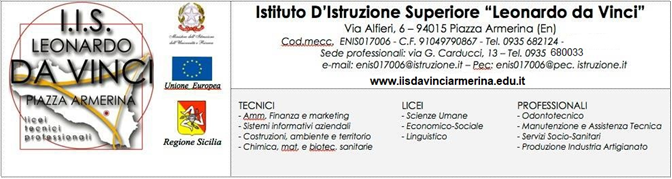 Aggiornamento annuale PTOF Nuovo PTOF 2022/2025Titolo del progettoDocente referenteDocenti coinvoltiClassi coinvolteSede/i di svolgimentoTempiArco temporale di svolgimentoOre settimanali___________Curricolare o extracurricolare [ ]Curriculare recupero unità oraria 50 minuti [ ]Finalità del progettoModalità organizzativeObiettiviMetodologieMaterialiEventuali altre risorse umane oltre ai docenti interniFinanziamentoCosto zero  [ ]Specificare fonte di finanziamentoPTOF [ ]Azioni di monitoraggio